	Return to: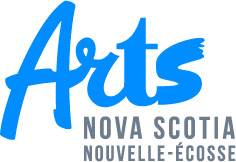 C/O Culture and Heritage DevelopmentPO Box 456 STN CentralHalifax, NS B3J 2R5
chelsea.prime@novascotia.caNon-Employee Expense Requisition
Legal Name:		Home Address:Postal Code:		Phone Number:SIN:Please note: SIN numbers are only required if you have not been paid by the Province in the past. SINs are needed for tax purposes and are handled in a confidential environment.
Reason for expenses:Honoraria to claim:			$                   		        	  Miscellaneous expenses:		$	               Total expenses to be paid:		$	             Electronic Signature of Participant:Date:Updated August 2022